Аппликация «Животные Африки»Задачи: учить создавать образ жирафа, в технике оригами;  закреплять навыки вырезания овалов и кругов из прямоугольников и квадратов; закреплять навыки работы с бумагой, ножницами, клеем.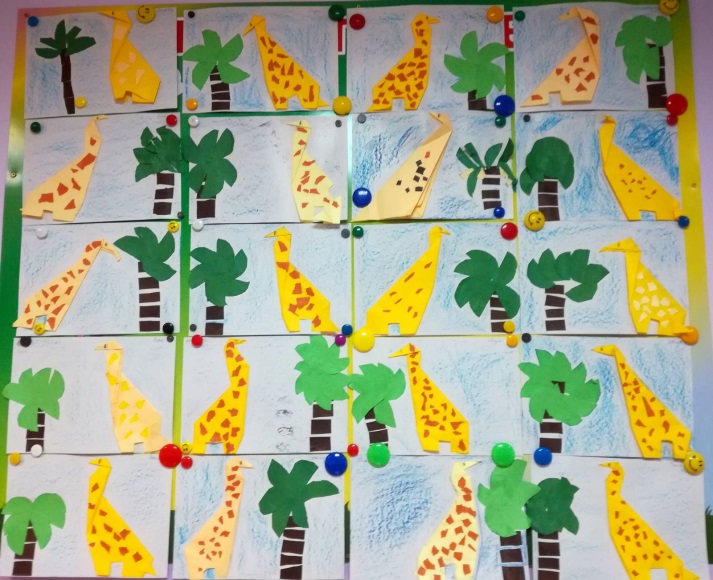                       Воспитатель :Рыбина О.И                                            Детей:20чел.Лепка «Топают слоны и носороги»Задачи: Создание оригинальных образов крупных  животных на основе обобщённого способа лепки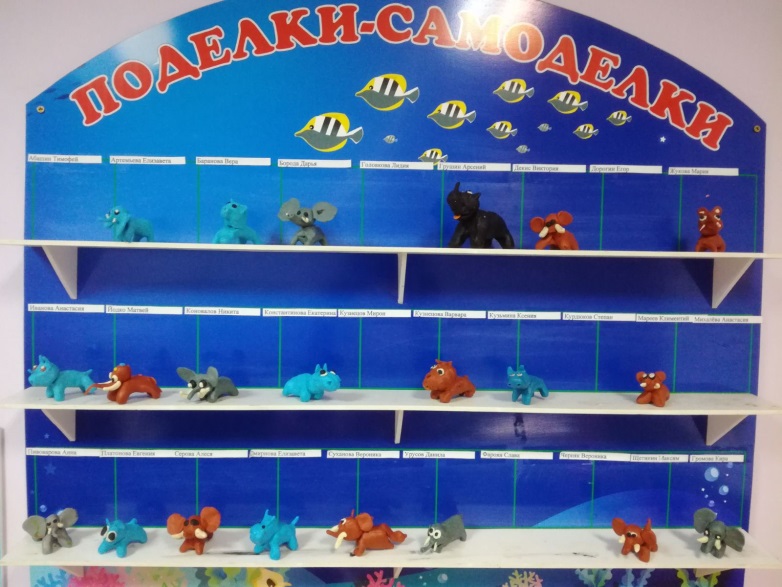     Воспитатель : Морозова Е.С.                                          Детей :21чел.Рисование «Корабли пустыни»Задачи: Знакомство с явление контраста, освоение рациональных способов изображения нескольких одинаковых животных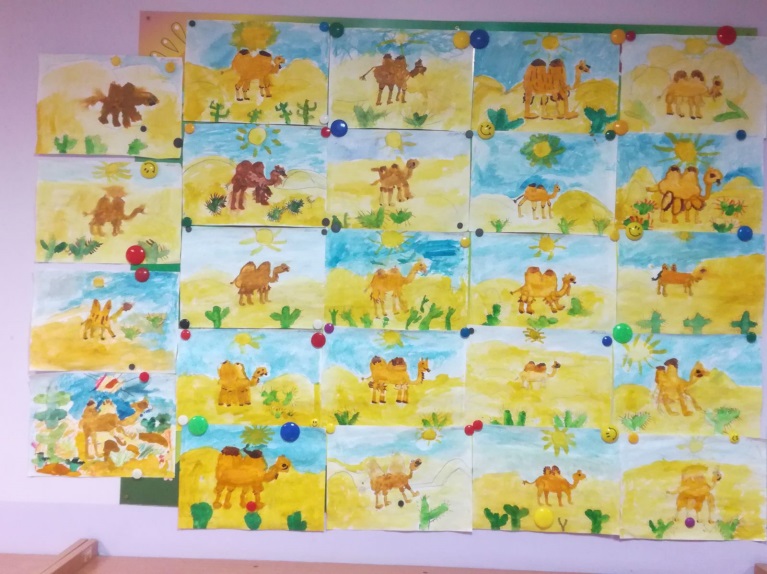                 Воспитатель : Морозова Е.С.                                         Детей :25 чел.